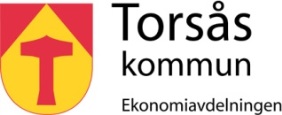 Socialnämnden Delårsbokslut med måluppfyllelse 2021-08-31Måluppfyllelse socialnämnden 2021Socialnämndens uppdragSammanfattning målavstämning                     Delårsbokslut och analys 2021-08-31DriftbudgetKommentarer till prognos driftbudget 2021Intäkterna uppgår per delår till 2,9 msek bättre än budget, i huvudsak hänförligt till ersättning från AF ( -900 tkr) och ersättning från migrationsverket ( -950 tkr), på helår beräknas intäkterna uppgå till  3,5 msek bättre än budget till följd av ersättningar från AF, Migrationsverket och nyttjande av statsbidrag.  Personalkostnaderna överstiger budget per delår med 6 msek och beräknas för helår överskrida budget med ca 6,8 msek. Ca 1,5 msek av detta överdrag hänförs till personal med ersättning från AF, vilka till största delen täcks av intäkter. Övrigt budgetöverdrag hänförs till ökade kostnader inom hemtjänst till följd av ökade behov, dubbelbemanning och HSL-timmar samt SÄBO . Sjukfrånvaron har under perioden varit hög och legat på samma nivå som under 2020, vilket kostat timvikarier i Hemtjänst och SÄBO.Budget 2021 baseras på heltidsarbete som norm och inga coronaeffekter. Heltidsarbete som norm har dock inneburit en viss överbemanning inom SÄBO som inte kunnat planeras ut på andra enheter. Fortsatt hög sjukfrånvaro till följd av corona har inneburit att timvikarier har nyttjats i större grad än budget. Kostnaderna för timvik har under perioden överstigit motsvarande period föregående år med 1,1 msek.. Kostnaderna för OB-ersättning ligger ca 800 tkr högre än motsvarande period 2020.Övriga kostnader överstiger budget per delår med 7,3  msek och beräknas på helår uppgå till ett överdrag på 7,7 msek. Överdraget  hänförs till IFO där placering för barn och unga inkl SIS-placering  beräknas uppgå till+ 6,7 msek och försörjningsstöd +1,0 msek.Investeringsbudget inkl. kompletteringsbudgetKommentarer till prognos investeringsbudget 2021Beviljade anslag för samlingsanslag beräknas att nyttjas under året. Anslag för larm och WiFi behöver föras över till 2022 då upphandling avbrutits och kommer att återupptas under hösten 2021.PersonalsituationenKommentarer till personalsituationen 2021Förvaltningens personalsituation just nu präglas av hög sjukfrånvaro och därmed också fler antal timavlönade. Utfallet avseende löner för tillsvidareanställd personal är lägre än budgeterat, medans utfallet för timavlönade är högre. Under året har utbildningen av ytterligare några undersköterskor fortskridit och den satsningen kommer att avslutas under 2022. Under året har några av förvaltningens sjuksköterskor gått vidare till andra arbetsgivare, vilket under stundom skapat en hård belastning på den organisationen. Internkontrollplan Förvaltningen har genomfört de internkontroller som är fastställda i nämndens plan. Det framkommer inga större brister och en fullödig redogörelse görs till nämnd vid årsbokslutet.Händelser2021 har präglats av införandet av heltidsarbete som norm, vilket inte varit helt enkelt. Förvaltningen behöver framgent skynda lite mer långsamt i de frågorna och fortsätta skapa dialog med medarbetare som berörs. Likaså har gällt avseende införande av hälsofrämjande scheman. Här håller förvaltningen fast vid att det är evidens som ska gälla avseende vad som är hälsofrämjande eller ej. Det är helt klart så att det kommer stöta på hinder under införandet, men även här kommer det få ta lite mer tid än planerat.Under året har förvaltningen tagit fram och implementerat en plan för att minska kostnaderna inom individ- och familjeomsorgen. Huvudsyftet är att fler familjehem ska vara ”kommunalt drivna” v/s konsulentstödda. Förvaltningen ser att det börjar få effekter redan under innevarande år och planen är det ska vara full kraft i det här uppdraget från och med 2023.Sjukfrånvaron har under hela året varit hög och vi kan se en klar covid-effekt här. Det är fler som är korttidsfrånvarande nu än samma period 2019.  FramtidSocialnämndens fortsatta arbete behöver fokuseras mot att möta fortsatt hög personalfrånvaro, utifrån covid-effekter. Även krav från skolan kommer medföra att vård av barn kommer öka.En del av det fortsatta förändringsarbetet är att öppna upp förvaltningarna för en ökad medborgarservice och en ökad närhet till linjetjänstepersoner så som exempelvis socialsekreterare, behandlare. Detta innebär att den enskilde medborgaren på ett enkelt sätt ska kunna föra fram sina synpunkter och snabbare få stöttning i vardagslivet.Värdegrundsarbetet tar fart under hösten och samtliga arbetsplatser kommer haft någon samlad aktivitet kring detta innan årets slut.Trådlöst nätverk kommer installeras på våra särskilda boenden och medföra ökad kvalitet för de boende men även ökade möjligheter att använda digitala lösningar för att möta ökade behov av vård och omsorg.Insatser som verkställs i hemtjänst behöver reformeras och omdanas på ett liknande sätt som gjorts inom IFO. Det innebär att hösten kommer präglas av arbete med att hitta nya sätt att verkställa insatser. Detta är en förutsättning för att kunna möta de ökande behoven av insatser i det ordinära hemmet.Sedan tidigare har förvaltningen lyft fram behovet av att biståndsbedöma insatser på särskilt boende. Den frågan bör aktualiseras igen utifrån ett kostnadsperspektiv och ett brukarperspektiv. Det kommer kunna skapa tydlighet avseende vilka behov en person har som är beviljad SÄBO.Torsås 2021-09-14…………………………………………………………….		…………………………………………………………….Socialnämndens ordförande                                             Claes WiridénChristina Lönnqvist                                                          Förvaltningschef, SocialförvaltningenUppdragGenomförda åtgärderHållbar utveckling, miljöKommunens verksamheter är hållbara, energieffektiva och bidrar till en god livsmiljöFem kameror för e-tillsyn inköpta samt utplanterade i hemtjänst samt gruppboende LSS för test. Utredning för att se hur vissa boendestödsinsatser kan genomföras som digitala möten har påbörjats.Planering har startats för att hemtjänstgrupper själva ska planera de dagliga besöken.Hållbar utveckling, socialt och ekonomisktPlanera för fler bostäderUtkast till äldreomsorgsplan framtagen, vilken kommer påvisa de demografiska behoven av bostadsbyggande för äldre.Utredning boenden för äldreFörvaltningen deltar i den lokalförsörjningsgrupp som är uppstartad.Kvalitet i välfärd. Förbättrade resultat i omsorgFörändrade förutsättningar för heltidsarbete som norm. Nya aktiviteter tas fram under våren.Måttet för personalkontinuitet redovisas av socialstyrelsen under senare delen av året och kan inte redovisas här.För att få en minskad andel barn (0-12 år) som återaktualiseras inom ett år efter avslutad utredning/insats har förvaltningen tagit fram processer som ska stödja arbetet med barn och unga. Nyckeltalet presenteras i Kolada under början av 2022.Ökad tillgänglighet till kommunal serviceArbetas med i Försörjnings-processen. Kontakt har tagits med IT, förmodligen vänta till en lösning med en plattform för e-tjänster finns för hela kommunenEffektiv organisation, medarbetareFortsätta införandet av heltidstjänster. Uppdrag till SN och alla andra nämnder och kommunala bolag.Arbetet fortsätter och aktiviteterna förändras under våren.Medarbetare på SÄBO och inom funktionshinderområdet har gått in i heltidsresan. Hemtjänsten kommer starta under höstenAndel med heltidsavtal – 97%Andel heltidsarbetande:Säbo 68% (exklusive natt)LSS gruppboende 52%LSS daglig verksamhet 87,5%Hemsjukvårdsteam 66%Förankra värdegrunden i hela organisationen. Uppdrag till SN och alla andra nämnder och kommunala bolag.Pågående. Grupputveckling är ett pågående arbete som kommer återupptas under senhösten, med hänsyn till den pågående pandeminFortsätta förankra Värdegrunden i hela organisationenFörvaltningen hr tagit fram en plan som innebär att alla medarbetare har deltagit i en aktivitet kopplat till värdegrundsarbetet innan årets slut.Effektiv organisation, process och ekonomiBudget i balansSocialförvaltningen redovisar månatligen sina budgetuppföljningar för socialnämnden. Prövning och hemtagning av placeringar för att minska budget. Översyn av planering av arbetstid, flexibla scheman, bemanning kommer fortsätta genomföras.Nettokostnader kan inte mätas vid det här tillfälletMål och mått för verksamhet i volym, kvalitet och effektivitet. Ska vara förankrade i nämnder och verksamhet och användas för uppföljning och utvecklingsarbete.Förvaltningen har gjort en verksamhetsanalys med förutsättningar inför budget och verksamhetsplan 2022Hållbar utvecklingEffektiv organisationAntal påbörjade 55Antal ej påbörjade 00Antal avslutade 00Summa55TkrBudget 2021Utfall 21-08-31Förbrukning %Årsprognos 2021AvvikelseIntäkter-33 582-25 314      75,4%-37 146-3 564Personalkostnader155 814110 177   70,7%162 6476 833Övriga kostnader52 93142 685   80,6%60 6127 681Nettokostnader175 163127 548   72,8%186 11310 950TkrBudget 2021Utfall 21-08-31Årsprognos 2021AvvikelseSamlingsanslag8001958000Skenor i taket SÄBO45000450WiFi SÄBO50000500Larm1400001400Nettoinvesteringar29001958002300Utfall 20-12-31Budget 2021Utfall 21-08-31Årsprognos 2021Antal årsarbetare 280       287280280Summa löner och arvoden, tkr     154 126155 814110 177     162 647